13Ул.”Независимост” № 20, централа: 058/600 889; факс: 058/600 806;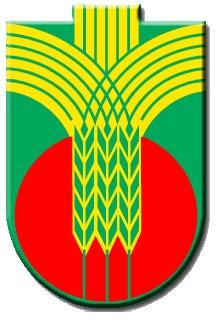 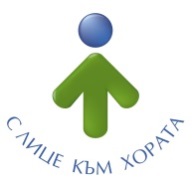  e-mail: obshtina@dobrichka.bg; web site: www.dobrichka.bgСЪОБЩЕНИЕНа вниманието на всички земеделски производители в т.ч. наематели на пасища и мери:Напомняме Ви, че от 27.01. до 10.02.2017 /вкл/, МЗХ /Министерство на земеделието и храните/ стартира кампания за възражения относно наети площи непопадащи в допустимия слой за подпомагане, които можете да подавате директно чрез интернет страницата на Държавен Фонд „Земеделие“, секция“ Система за индивидуална справка по Директни плащания“.Възражения срещу обхвата на специализирания слой“ Площи допустими за подпомагане“ по отношение на конкретни негови части могат да се подават единствено по предварително одобрен образец. Възраженията се генерират автоматично от секция „Система за индивидуална справка по Директни плащания от интернет страницата на ДФ“Земеделие“, след като земеделският стопанин е избрал за кои части/ парцели да подаде възражение.Генерираните и разпечатани възражения по образец /2 бр./ се подават до Областна дирекция „Земеделие“ по постоянен адрес, или адрес на управление на кандидатите за подпомагане. Възражението се подава лично от кандидата като се подписва/ подпечатва. Към възраженията земеделските производители могат да приложат допълнителни забележки, които имат или да изискат допълнителна информация от МЗХ относно мотивите, с които дадена площ е определена за недопустима за подпомагане .При затруднение в проверките на данните или при подаване на възраженията, земеделските стопани могат да се обърнат за помощ към областните и общинските служби по земеделие към МЗХ.